Combe Hay Parish Councilhttps://combehaypc.org.ukBATHAVON SOUTH WARD, BATH & NORTH-EAST SOMERSETChairman: Malcolm Austwick, Brook House, Combe Hay, Bath BA2 7EG  malcolm.austwick@combehaypc.netClerk: Robin Campbell, 4 Monmouth Paddock, Norton St Philip, Bath BA2 7LA  07932 557202  clerk@combehaypc.netPUBLIC NOTICEA MEETING of the above-named Parish Council will be held on Wednesday 9 June 2021 starting at 
7.00pm in Combe Hay Church, which members of the press and public have the right to attend.Masks to be worn except when speaking at the invitation of the Chairman.                                  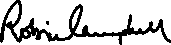 Robin Campbell, Clerk, 4 June 2021PUBLIC PARTICIPATION Members of the public are welcome to attend and may address the Council on matters of local concern. If you prefer not to attend, written questions may be submitted to the Clerk in advance.21.043	Apologies To CONSIDER apologies for absence. 21.044	Interests To DECLARE interests, RECEIVE written dispensation requests for items of disclosable pecuniary interest and GRANT requests where appropriate.21.045	Minutes To APPROVE and SIGN the minutes of the Parish Council Meeting of 05.05.2021.21.046	Clerk’s report To RECEIVE a report on actions from previous meetings not on this agenda.21.047	Planning  		(a) To CONSIDER the following applications(b) To NOTE the following applications for discharge / variation of conditions(c) To NOTE planning decisions by B&NES Council since the last PC meeting, including:(d) To RECEIVE planning and enforcement updates, including on Sulis Down.21.048	Community and Communication 
To RECEIVE an update on arrangements for the Parish Party, 18th July.21.049	Year ended 31 March 2021	(a) To RECEIVE the revised, unqualified Annual Internal Audit Report 2020-21.In view of the above, to revisit the following matters (minute 21.039 b & c).(b) To APPROVE and SIGN the Annual Governance Statement 2020-21(c) To APPROVE and SIGN the Accounting Statements 2020-21 (d) To NOTE that the period for Exercise of Electors’ Rights will begin on 14 June. 
The date of announcement to be 13 June.21.050	Meetings (a) To NOTE the date of the next meeting21/02440/ARParcel 4234, Combe Hay Lane, Combe HayInstallation of 2 No. panel sign boards by Combe Hay Lane, at new junction consented under 17/02588/EFUL21/02360/TCARectory Cottage, Anchor Lane, Combe Hay BA2 7EGVarious tree works as detailed in the application21/02123/FUL & 2124/LBAWesthill House, The Lower Lane, Combe Hay, BA2 7EG.Glass link extension at the courtyard between the existing office and utility room. Replace existing office window with two independent traditional casements windows. Subdivide existing office to create bathroom and office. New flat roof light in existing utility room.21/02445/CONDParcel 4234, Combe Hay Lane, Combe HayDischarge of conditions 3 and 11 of application 17/02588/EFUL (Full planning permission for the erection of 171 residential units, open space, green infrastructure, landscaping and associated works including provision of vehicular access from Combe Hay Lane)21/02214/EVARParcel 4234, Combe Hay LaneVariation of Condition 24 (Plans List) of application 17/02588/EFUL 21/02219/CONDParcel 4234, Combe Hay Discharge of Conditions 2 (Construction Environmental Management Plan) 7 (Contaminated Land - Investigation and Risk Assessment), 8 (Contaminated Land - Remediation Scheme), 16 (Archaeology - Controlled Excavation), 18 (Landscaping), 20 (phasing plan) and 21 (Landscape and Ecological Management Plan) of application 17/02588/EFUL21/02160/CONDLB2 Manor Farm Cottages, Anchor Lane, Combe Hay, BA2 7EHDischarge of conditions 3 (Sample Panel of Materials) and 4 (Details of restored/rebuilt boundary walling) of application 17/01709/LBA allowed on appeal 09/05/2019 (Interior and exterior alterations (part retrospective), including a two-storey extension and partial demolition of rear boundary wall to create a vehicle access).21/01839/ELEC2 Manor Farm Cottages, AnchorLane, Combe Hay BA2 7EHTo move 1 electricity pole approx. 10m to new positionNo objection21/02021/TCAThe Old Rectory, Anchor Lane, Combe Hay BA2 7EG  Ash T1, T2, T3, T4 - remove to ground levelNo objectionWednesday 21 July, 7:00pmParish Council MeetingCombe Hay Church